Dear Dr. Xin-Zhen Huang,Since the paper has native English speakers as authors who closely edited it, the policy for non-native speakers of English does not apply.I can guarantee that it has "reached or exceeded Grade A" quality for language.We appreciate your consideration of this manuscript.Sincerely,Yunho Jung            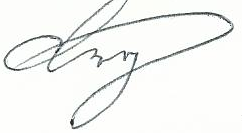 